JAVNI POZIVza financiranje programa i projekata od interesa za opće dobro za 2016. godinuOBRAZAC PRORAČUNANaziv programa/projekta ____________________________________________________Naziv prijavitelja programa/projekta __________________________________________Vrsta troškaUkupni proračun projekta u kunamaIznos koji se traži od davatelja financijskih sredstava u kunamaObrazloženjeA) IZRAVNI TROŠKOVI1. LJUDSKI RESURSI1.1. plaće (specificirajte troškove plaća i naknada za zaposlene)Napomena: u obrazloženju navedite imena i prezimena osoba kojima se isplaćuje plaća i za koje radno mjesto1.1.1. voditelj programa/projekta1.1.2. administrator1.1.3. ukupno 1.1.1.2. naknade (specificirajte vrstu naknade drugog dohotka)Napomena: u obrazloženju navedite imena i prezimena osoba kojima će se isplatiti naknada i za koje poslove1.2.1. ugovor o djelu, br. 11.2.2. ugovor o djelu, br. 21.2.3. ukupno 1.2.Ukupno 1 (1.1. + 1.2.)2. PUTOVANJA (specificirajte troškove, npr. javni prijevoz, troškovi smještaja, dnevnice)2.1. Troškovi prijevoza autobusom2.2.. Troškovi dnevnica2.3. ukupno 23. OPREMA I ROBA 3.1.3.2.3.3. ukupno 34. OSTALI TROŠKOVI, USLUGE (kampanje, edukacije, drugi troškovi) 4.1.4.2.4.3. ukupno 4b) NEIZRAVNI TROŠKOVI (specificirati troškove koji su neizravno povezani s provedbom projekta5. TROŠKOVI OBAVLJANJA OSNOVNE DJELATNOSTI (npr. režije, najam prostora, knjigovodstveni servis)5.1. 5.2.5.3. ukupno 5SVEUKUPNO 1+2+3+4+5 6. IZVORI FINANCIRANJAIznosi iz ostalih izvora financiranjaI. Vlastiti izvori II. Jedinice lokalne i područne (regionalne samouprave)III. ČlanarineIV. DrugoSVEUKUPNO I+II+III+IV 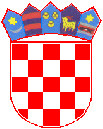 